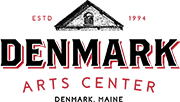 DENMARK ARTS CENTER CAMP REGISTRATION FORMCOVID Camps 2020Name of Camp        ___________________________________________ Camp Dates:___________________CURBSIDE Pick-up of weekly Camp Kits:Rocket Rampage – Mondays June 29, July 6 & July 13 between 12-4Dinner Time – Mondays July 13, 20 & 27 between 12-4Child’s Name (and nickname) _________________________________      Male __    Female __	Child’s Age  ______    Birth date  __________   Grade entering Fall 2020  __________	Home/Summer Address___________________________________________________________Child’s Name (and nickname) _________________________________      Male __    Female __	Child’s Age  ______    Birth date  __________   Grade entering Fall 2020  __________	Home/Summer Address___________________________________________________________Child’s Name (and nickname) _________________________________      Male __    Female __	Child’s Age  ______    Birth date  __________   Grade entering Fall 2020  __________	Home/Summer Address___________________________________________________________Parent(s)        _____________________________________      Home Phone ______________________							      Cell Phone _______________________	Address ________________________________________________________________________          	Email Address ___________________________________________________________		